РОССИЙСКАЯ ФЕДЕРАЦИЯ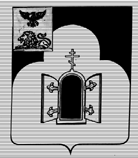 БЕЛГОРОДСКАЯ ОБЛАСТЬМУНИЦИПАЛЬНЫЙ РАЙОН «ЧЕРНЯНСКИЙ РАЙОН»МУНИЦИПАЛЬНЫЙ СОВЕТ ЧЕРНЯНСКОГО РАЙОНА                                     Сорок девятая                                  сессия второго созываР Е Ш Е Н И Е13 декабря 2017 г.	                                                                                  № 492 О реализации проектов по ландшафтному благоустройству сельских населённых пунктов Чернянского района в 2017 г. и планируемых проектах в 2018 г.В соответствии с пунктом 9 части 10 статьи 35, частью 3 статьи 77 Федерального закона от 06.10.2003 г. № 131-ФЗ «Об общих принципах организации местного самоуправления в Российской Федерации»,  руководствуясь пунктом 9 статьи 13 Устава муниципального района «Чернянский район» Белгородской области, Муниципальный совет Чернянского районарешил:1. Информацию о реализации проектов по ландшафтному благоустройству сельских населённых пунктов Чернянского района в 2017 г. и планируемых проектах в 2018 г. руководителя аппарата администрации Чернянского района Овсянниковой Л.В. принять к сведению.2. Работу по реализации намеченных проектов глав администраций Ездоченского сельского поселения Мишуровой О.С., Лубянского сельского поселения Гончаровой В.Н., Ольшанского сельского поселения Мельниковой С.Г., Орликовского сельского поселения Куликовой Н.И., Прилепенского сельского поселения Казбанова С.Н. одобрить и поддержать.3. Поручить первому заместителю главы администрации Чернянского района по реализации проектов и программ в строительстве и градостроительной деятельности совместно с компетентными службами:- изучить вопрос и выявить причину постоянных поломок в работе фонтанов, сооруженных на территориях сельских и городского поселений в рамках реализации проектов и программ по благоустройству, и принять меры по их устранению;- не приобретать впредь в целях благоустройства малые архитектурные формы в виде бетонных фонтанов без системы слива воды, смонтированных из металлических, легко забивающихся труб низкого качества и бетонной чаши с быстрым износом (подобных фонтанам, установленным в сквере на пл. Октябрьской п. Чернянка, в с. Ездочное, Орлик, Ольшанка и др.).Выполнение части 3 настоящего решения рассмотреть в июне 2018 г..4. Рассмотреть вопрос о реализации проектов по ландшафтному благоустройству сельских населённых пунктов Чернянского района в ноябре 2018 г..5. Ввести в действие настоящее решение со дня его принятия.6. Разместить настоящее решение на официальном сайте органов местного самоуправления Чернянского района в сети Интернет в подразделе «Решения» раздела «Муниципальный совет» (адрес сайта: http://www.admchern.ru).7. Контроль за выполнением настоящего решения возложить на постоянную комиссию Муниципального совета Чернянского района по экономическому развитию, бюджету, муниципальной собственности и ЖКХ.Председатель Муниципального советаЧернянского района                                                                     С.Б.Елфимова